c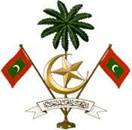 ޖުވެނައިލް ކޯޓުމާލެ،ދިވެހިރާއްޖެ. އޯޑިއޯ އަދި ވީޑިއޯ ކޮންފަރެންސިންގ މެދުވެރިކޮށް ޝަރީޢަތް ހިންގުމަށް އެދި ހުށަހަޅާ ފޯމުހުށަހަޅާ ފަރާތްހުށަހަޅާ ފަރާތްހުށަހަޅާ ފަރާތްހުށަހަޅާ ފަރާތްހުށަހަޅަނީ ދަޢުވާލިބޭ ފަރާތުންނަމަ، އެފަރާތުގެ މަޢުލޫމާތު:ހުށަހަޅަނީ ދަޢުވާލިބޭ ފަރާތުންނަމަ، އެފަރާތުގެ މަޢުލޫމާތު:ހުށަހަޅަނީ ދަޢުވާލިބޭ ފަރާތުންނަމަ، އެފަރާތުގެ މަޢުލޫމާތު:ހުށަހަޅަނީ ދަޢުވާލިބޭ ފަރާތުންނަމަ، އެފަރާތުގެ މަޢުލޫމާތު:ފުރިހަމަ ނަންއުފަން ތާރީޚް/އުމުރުމޯބައިލް ނަންބަރުއީމެއިލް އެޑްރެސްހައިސިއްޔަތުހެކިބަސްދޭ މީހާގެ މަޢުލޫމާތު: (ހުށަހަޅަނީ ހެކިބަސް ނެގުމަށް ކަމަށްވާނަމަ)ހެކިބަސްދޭ މީހާގެ މަޢުލޫމާތު: (ހުށަހަޅަނީ ހެކިބަސް ނެގުމަށް ކަމަށްވާނަމަ)ހެކިބަސްދޭ މީހާގެ މަޢުލޫމާތު: (ހުށަހަޅަނީ ހެކިބަސް ނެގުމަށް ކަމަށްވާނަމަ)ހެކިބަސްދޭ މީހާގެ މަޢުލޫމާތު: (ހުށަހަޅަނީ ހެކިބަސް ނެގުމަށް ކަމަށްވާނަމަ)ފުރިހަމަ ނަންއުފަން ތާރީޚްދާއިމީ އެޑްރެސް އުމުރުމިހާރު އުޅޭ އެޑްރެސްޖިންސްއައި.ޑީ ކާޑު/ޕާސްޕޯޓް ނަންބަރުޤައުމުމައްސަލައާ ގުޅޭ މަޢުލޫމާތުމައްސަލައާ ގުޅޭ މަޢުލޫމާތުމައްސަލައާ ގުޅޭ މަޢުލޫމާތުމައްސަލައާ ގުޅޭ މަޢުލޫމާތުޤަޟިއްޔާ ނަންބަރުސެކްޝަންބާވަތްހުށަހެޅުނު ތާރީޚްއޯޑިއޯ އަދި ވީޑިއޯ ކޮންފަރެންސިންގ މެދުވެރިކޮށް ޝަރީޢަތް ކުރިއަށް ގެންދިއުމަށް ހުށަހަޅާ ސަބަބު: (މިތަނުގައި ބަޔާންކުރަންވާނީ އޯޑިއޯ އަދި ވީޑިއޯ ކޮންފަރެންސިންގ މެދުވެރިކޮށް ކޯޓުތަކުގެ އަޑުއެހުންތަކާއި ޝަރީޢަތްތައް ކުރިއަށް ގެންދިއުމާބެހޭ ގަވާއިދުގެ 3 ވަނަ މާއްދާގެ (ހ) ގައި ބަޔާންކޮށްފައިވާ ޙާލަތްތަކުންކުރެ ޙާލަތެކެވެ.)އޯޑިއޯ އަދި ވީޑިއޯ ކޮންފަރެންސިންގ މެދުވެރިކޮށް ޝަރީޢަތް ކުރިއަށް ގެންދިއުމަށް ހުށަހަޅާ ސަބަބު: (މިތަނުގައި ބަޔާންކުރަންވާނީ އޯޑިއޯ އަދި ވީޑިއޯ ކޮންފަރެންސިންގ މެދުވެރިކޮށް ކޯޓުތަކުގެ އަޑުއެހުންތަކާއި ޝަރީޢަތްތައް ކުރިއަށް ގެންދިއުމާބެހޭ ގަވާއިދުގެ 3 ވަނަ މާއްދާގެ (ހ) ގައި ބަޔާންކޮށްފައިވާ ޙާލަތްތަކުންކުރެ ޙާލަތެކެވެ.)އޯޑިއޯ އަދި ވީޑިއޯ ކޮންފަރެންސިންގ މެދުވެރިކޮށް ޝަރީޢަތް ކުރިއަށް ގެންދިއުމަށް ހުށަހަޅާ ސަބަބު: (މިތަނުގައި ބަޔާންކުރަންވާނީ އޯޑިއޯ އަދި ވީޑިއޯ ކޮންފަރެންސިންގ މެދުވެރިކޮށް ކޯޓުތަކުގެ އަޑުއެހުންތަކާއި ޝަރީޢަތްތައް ކުރިއަށް ގެންދިއުމާބެހޭ ގަވާއިދުގެ 3 ވަނަ މާއްދާގެ (ހ) ގައި ބަޔާންކޮށްފައިވާ ޙާލަތްތަކުންކުރެ ޙާލަތެކެވެ.)އޯޑިއޯ އަދި ވީޑިއޯ ކޮންފަރެންސިންގ މެދުވެރިކޮށް ޝަރީޢަތް ކުރިއަށް ގެންދިއުމަށް ހުށަހަޅާ ސަބަބު: (މިތަނުގައި ބަޔާންކުރަންވާނީ އޯޑިއޯ އަދި ވީޑިއޯ ކޮންފަރެންސިންގ މެދުވެރިކޮށް ކޯޓުތަކުގެ އަޑުއެހުންތަކާއި ޝަރީޢަތްތައް ކުރިއަށް ގެންދިއުމާބެހޭ ގަވާއިދުގެ 3 ވަނަ މާއްދާގެ (ހ) ގައި ބަޔާންކޮށްފައިވާ ޙާލަތްތަކުންކުރެ ޙާލަތެކެވެ.)އޯޑިއޯ އަދި ވީޑިއޯ ކޮންފަރެންސިންގ މެދުވެރިކޮށް ޝަރީޢަތް ކުރިއަށް ގެންދިއުމަށް ހުށަހަޅާ ސަބަބު: (މިތަނުގައި ބަޔާންކުރަންވާނީ އޯޑިއޯ އަދި ވީޑިއޯ ކޮންފަރެންސިންގ މެދުވެރިކޮށް ކޯޓުތަކުގެ އަޑުއެހުންތަކާއި ޝަރީޢަތްތައް ކުރިއަށް ގެންދިއުމާބެހޭ ގަވާއިދުގެ 3 ވަނަ މާއްދާގެ (ހ) ގައި ބަޔާންކޮށްފައިވާ ޙާލަތްތަކުންކުރެ ޙާލަތެކެވެ.)އިޤްރާރު:އިޤްރާރު:އިޤްރާރު:އިޤްރާރު:އިޤްރާރު:މިފޯމު ފުރުމުގައި ދީފައިވާ މަޢުލޫމާތަކީ ތެދު މަޢުލޫމާތު ކަމާއި، ކުއްޖާގެ ނުވަތަ މައްސަލައާ ގުޅޭ އެއްވެސް މަޢުލޫމާތެއް ކަމާނުބެހޭ އެއްވެސް ފަރާތަކާ ޙިއްސާނުކުރާނެ ކަމަށް އިޤްރާރުވަމެވެ. އަދި މި އިޤްރާރާ ޚިލާފުވެއްޖެނަމަ، އަހަރެންނާމެދު ފިޔަވަޅު އެޅޭނެކަން އަހަރެންނަށް އެނގެއެވެ.މިފޯމު ފުރުމުގައި ދީފައިވާ މަޢުލޫމާތަކީ ތެދު މަޢުލޫމާތު ކަމާއި، ކުއްޖާގެ ނުވަތަ މައްސަލައާ ގުޅޭ އެއްވެސް މަޢުލޫމާތެއް ކަމާނުބެހޭ އެއްވެސް ފަރާތަކާ ޙިއްސާނުކުރާނެ ކަމަށް އިޤްރާރުވަމެވެ. އަދި މި އިޤްރާރާ ޚިލާފުވެއްޖެނަމަ، އަހަރެންނާމެދު ފިޔަވަޅު އެޅޭނެކަން އަހަރެންނަށް އެނގެއެވެ.މިފޯމު ފުރުމުގައި ދީފައިވާ މަޢުލޫމާތަކީ ތެދު މަޢުލޫމާތު ކަމާއި، ކުއްޖާގެ ނުވަތަ މައްސަލައާ ގުޅޭ އެއްވެސް މަޢުލޫމާތެއް ކަމާނުބެހޭ އެއްވެސް ފަރާތަކާ ޙިއްސާނުކުރާނެ ކަމަށް އިޤްރާރުވަމެވެ. އަދި މި އިޤްރާރާ ޚިލާފުވެއްޖެނަމަ، އަހަރެންނާމެދު ފިޔަވަޅު އެޅޭނެކަން އަހަރެންނަށް އެނގެއެވެ.މިފޯމު ފުރުމުގައި ދީފައިވާ މަޢުލޫމާތަކީ ތެދު މަޢުލޫމާތު ކަމާއި، ކުއްޖާގެ ނުވަތަ މައްސަލައާ ގުޅޭ އެއްވެސް މަޢުލޫމާތެއް ކަމާނުބެހޭ އެއްވެސް ފަރާތަކާ ޙިއްސާނުކުރާނެ ކަމަށް އިޤްރާރުވަމެވެ. އަދި މި އިޤްރާރާ ޚިލާފުވެއްޖެނަމަ، އަހަރެންނާމެދު ފިޔަވަޅު އެޅޭނެކަން އަހަރެންނަށް އެނގެއެވެ.މިފޯމު ފުރުމުގައި ދީފައިވާ މަޢުލޫމާތަކީ ތެދު މަޢުލޫމާތު ކަމާއި، ކުއްޖާގެ ނުވަތަ މައްސަލައާ ގުޅޭ އެއްވެސް މަޢުލޫމާތެއް ކަމާނުބެހޭ އެއްވެސް ފަރާތަކާ ޙިއްސާނުކުރާނެ ކަމަށް އިޤްރާރުވަމެވެ. އަދި މި އިޤްރާރާ ޚިލާފުވެއްޖެނަމަ، އަހަރެންނާމެދު ފިޔަވަޅު އެޅޭނެކަން އަހަރެންނަށް އެނގެއެވެ.ނަން:ސޮއި:މަޤާމު / ހައިސިއްޔަތުތާރީޚް: